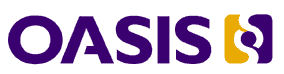 Open Command and Control (OpenC2) Language Specification Version 1.0Committee Specification Draft 0303 April 2018Specification URIsThis version:http://docs.oasis-open.org/openc2/oc2ls/v1.0/csd03/oc2ls-v1.0-csd03.docxhttp://docs.oasis-open.org/openc2/oc2ls/v1.0/csd03/oc2ls-v1.0-csd03.htmlhttp://docs.oasis-open.org/openc2/oc2ls/v1.0/csd03/oc2ls-v1.0-csd03.pdfPrevious version:http://docs.oasis-open.org/openc2/oc2ls/v1.0/csd02/oc2ls-v1.0-csd02.docxhttp://docs.oasis-open.org/openc2/oc2ls/v1.0/csd02/oc2ls-v1.0-csd02.htmlhttp://docs.oasis-open.org/openc2/oc2ls/v1.0/csd02/oc2ls-v1.0-csd02.pdfLatest version:http://docs.oasis-open.org/openc2/oc2ls/v1.0/oc2ls-v1.0.pdfhttp://docs.oasis-open.org/openc2/oc2ls/v1.0/oc2ls-v1.0.htmlhttp://docs.oasis-open.org/openc2/oc2ls/v1.0/oc2ls-v1.0.docxTechnical Committee:OASIS Open Command and Control (OpenC2) TCChairs:Joe Brule (jmbrule@nsa.gov), National Security AgencySounil Yu (sounil.yu@bankofamerica.com), Bank of AmericaEditors:Jason Romano (jdroman@nsa.gov), National Security AgencyDuncan Sparrell (duncan@sfractal.com), sFractal Consulting LLCAdditional artifacts:This prose specification is one component of a Work Product that also includes:The Authoritative version of this specification, in the Markdown language: http://docs.oasis-open.org/openc2/oc2ls/v1.0/csd03/md/oc2ls-v1.0-wd05.md.Abstract:Cyberattacks are increasingly sophisticated, less expensive to execute, dynamic and automated. The provision of cyberdefense via statically configured products operating in isolation is no longer tenable. Standardized interfaces, protocols and data models will facilitate the integration of the functional blocks within a system or enterprise. Open Command and Control (OpenC2) is a concise and extensible language to enable the command and control of cyber defense components, subsystems and/or systems in a manner that is agnostic of the underlying products, technologies, transport mechanisms or other aspects of the implementation. It should be understood that a language such as OpenC2 is necessary but insufficient to enable coordinated cyber response. Other aspects of coordinated cyber response such as sensing, analytics, and selecting appropriate courses of action are beyond the scope of OpenC2.Status:This document was last revised or approved by the OASIS Open Command and Control (OpenC2) TC on the above date. The level of approval is also listed above. Check the “Latest version” location noted above for possible later revisions of this document. Any other numbered Versions and other technical work produced by the Technical Committee (TC) are listed at https://www.oasis-open.org/committees/tc_home.php?wg_abbrev=openc2#technical.TC members should send comments on this specification to the TC’s email list. Others should send comments to the TC’s public comment list, after subscribing to it by following the instructions at the “Send A Comment” button on the TC’s web page at https://www.oasis-open.org/committees/openc2/.This specification is provided under the Non-Assertion Mode of the OASIS IPR Policy, the mode chosen when the Technical Committee was established. For information on whether any patents have been disclosed that may be essential to implementing this specification, and any offers of patent licensing terms, please refer to the Intellectual Property Rights section of the TC’s web page (https://www.oasis-open.org/committees/openc2/ipr.php).Note that any machine-readable content (Computer Language Definitions) declared Normative for this Work Product is provided in separate plain text files. In the event of a discrepancy between any such plain text file and display content in the Work Product's prose narrative document(s), the content in the separate plain text file prevails.Citation format:[OpenC2-Lang-v1.0]Open Command and Control (OpenC2) Language Specification Version 1.0. Edited by Jason Romano and Duncan Sparrell. 03 April 2018. OASIS Committee Specification Draft 03. http://docs.oasis-open.org/openc2/oc2ls/v1.0/csd03/oc2ls-v1.0-csd03.html. Latest version: http://docs.oasis-open.org/openc2/oc2ls/v1.0/oc2ls-v1.0.html.NoticesCopyright © OASIS Open 2018. All Rights Reserved.All capitalized terms in the following text have the meanings assigned to them in the OASIS Intellectual Property Rights Policy (the "OASIS IPR Policy"). The full Policy may be found at the OASIS website.This document and translations of it may be copied and furnished to others, and derivative works that comment on or otherwise explain it or assist in its implementation may be prepared, copied, published, and distributed, in whole or in part, without restriction of any kind, provided that the above copyright notice and this section are included on all such copies and derivative works. However, this document itself may not be modified in any way, including by removing the copyright notice or references to OASIS, except as needed for the purpose of developing any document or deliverable produced by an OASIS Technical Committee (in which case the rules applicable to copyrights, as set forth in the OASIS IPR Policy, must be followed) or as required to translate it into languages other than English.The limited permissions granted above are perpetual and will not be revoked by OASIS or its successors or assigns.This document and the information contained herein is provided on an "AS IS" basis and OASIS DISCLAIMS ALL WARRANTIES, EXPRESS OR IMPLIED, INCLUDING BUT NOT LIMITED TO ANY WARRANTY THAT THE USE OF THE INFORMATION HEREIN WILL NOT INFRINGE ANY OWNERSHIP RIGHTS OR ANY IMPLIED WARRANTIES OF MERCHANTABILITY OR FITNESS FOR A PARTICULAR PURPOSE.OASIS requests that any OASIS Party or any other party that believes it has patent claims that would necessarily be infringed by implementations of this OASIS Committee Specification or OASIS Standard, to notify OASIS TC Administrator and provide an indication of its willingness to grant patent licenses to such patent claims in a manner consistent with the IPR Mode of the OASIS Technical Committee that produced this specification.OASIS invites any party to contact the OASIS TC Administrator if it is aware of a claim of ownership of any patent claims that would necessarily be infringed by implementations of this specification by a patent holder that is not willing to provide a license to such patent claims in a manner consistent with the IPR Mode of the OASIS Technical Committee that produced this specification. OASIS may include such claims on its website, but disclaims any obligation to do so.OASIS takes no position regarding the validity or scope of any intellectual property or other rights that might be claimed to pertain to the implementation or use of the technology described in this document or the extent to which any license under such rights might or might not be available; neither does it represent that it has made any effort to identify any such rights. Information on OASIS' procedures with respect to rights in any document or deliverable produced by an OASIS Technical Committee can be found on the OASIS website. Copies of claims of rights made available for publication and any assurances of licenses to be made available, or the result of an attempt made to obtain a general license or permission for the use of such proprietary rights by implementers or users of this OASIS Committee Specification or OASIS Standard, can be obtained from the OASIS TC Administrator. OASIS makes no representation that any information or list of intellectual property rights will at any time be complete, or that any claims in such list are, in fact, Essential Claims.The name "OASIS" is a trademark of OASIS, the owner and developer of this specification, and should be used only to refer to the organization and its official outputs. OASIS welcomes reference to, and implementation and use of, specifications, while reserving the right to enforce its marks against misleading uses. Please see https://www.oasis-open.org/policies-guidelines/trademark for above guidance.Table of Contents1	Introduction	71.1 Goal	71.2 Purpose and Scope	71.3 IPR Policy	81.4 Terminology	81.5 Document Conventions	81.6 Naming Conventions	81.7 Normative References	92	OpenC2 Language	102.1 Overview	102.2 OpenC2 Command	102.2.1 Command Structure	102.2.2 Action Vocabulary	112.2.3 Target Vocabulary	132.2.4 Actuator	142.2.5 Command-Option Vocabulary	152.2.6 Imported Data	152.3 OpenC2 Response	162.3.1 Response Structure	163	OpenC2 Property Tables	173.1 Terminology	173.2 OpenC2 Messages	173.2.1 OpenC2 Command	183.2.1.1 Type Name: OpenC2-Command	183.2.1.2 Type Name: Action	183.2.1.3 Type Name: Target	193.2.1.4 Type Name: Actuator	213.2.1.5 Type Name: Command-Options	213.2.2 OpenC2 Response	223.2.2.1 Type Name: OpenC2-Response	223.2.2.2 Type Name: Status-Code	223.3 Property Details	233.3.0	233.3.0.1 Type Name: IP-Connection	233.3.0.2 Type Name: IP-Addr	233.3.0.3 Type Name: Port	243.3.0.4 Type Name: L4-Protocol	243.3.0.5 Type Name: File	243.3.0.6 Type Name: Response-Requested	243.3.0.7 Type Name: Command-ID	253.3.0.8 Type Name: Identifier	253.3.0.9 Type Name: Version	253.3.0.10 Type Name: Domain-Name	253.3.0.11 Type Name: Email-Message	253.3.0.12 Type Name: Process	253.3.0.13 Type Name: Hashes	263.3.0.14 Type Name: Hostname	263.3.0.15 Type Name: Device	264	Foundational Actuator Profile	275	Conformance	28Appendix A. Acknowledgments	29Appendix B. Revision History	30Appendix C. Acronyms	31Appendix D. Examples	32Editor's Note: This document is NOT complete.The document development process is based on agile software development principles. Iterative, incremental working documents are being developed, reviewed by the Language Subcommittee, and then submitted to the Technical Committee for approval as a Committee Specification Drafts (CSD).This is iteration 2 and the expectation is there will be 4 or 5 CSD iterations before this document is complete and ready to be submitted for approval as a Committee Specification. Parenthetical "Editor's Notes" will be removed prior to submitting for Committee Specification. Sections that are expected to added in a later iteration (prior to 1.0) will be labeled with "TBSL" for "To Be Supplied Later", optionally with a guestimate as to which iteration it would be supplied in.IntroductionThe OpenC2 Language Specification defines a language used to compose messages for command and control of cyber defense systems and components.The OpenC2 language defines two message types:Command: An instruction from one system known as the OpenC2 "Producer", to one or more systems, the OpenC2 "Consumer(s)", to act on the content of the commandResponse: Any information captured or necessary to send back to the OpenC2 Producer system that requested the Command be invoked, i.e., the OpenC2 Consumer response to the OpenC2 Producer.The components of an OpenC2 Command are an action (what is to be done), a target (what is being acted upon), an optional actuator (what is performing the command), and command options, which influence how the command is to be performed. An action coupled with a target is sufficient to describe a complete OpenC2 Command. The inclusion of an actuator and/or command-options provide additional precision.Additional detail regarding the TARGET and ACTUATOR may be included to increase the precision of the command. For example, which target (i.e., target specifier), additional information about what is to be performed on a specific target type (i.e., target option), which actuator(s) (i.e., actuator specifier) and/or additional information regarding how a specific actuator executes the action (i.e., actuator option).An OpenC2 Response is issued as a result of an OpenC2 command. OpenC2 responses are used to provide acknowledgement, status, results of command execution, or other information in conjunction with a particular command.GoalEditor's Note - TBSL - This section will be included in a future iteration (probably iteration 5) prior to submitting for Committee Specification.Purpose and ScopeThe OpenC2 Language Specification defines the set of components to assemble a complete command and control message and provides a framework so that the language can be extended. To achieve this purpose, the scope of this specification includes:the set of actions and options that may be used in OpenC2 commandsthe set of targets, target specifiers, and target optionsA syntax that defines the structure of commands and responsesan organizational scheme that describes an Actuator ProfileThe MTI serialization of OpenC2 commands, and responsesthe procedures for extending the languageThe OpenC2 language assumes that the event has been detected, a decision to act has been made, the act is warranted, and the initiator and recipient of the commands are authenticated and authorized. The OpenC2 language was designed to be agnostic of the other aspects of cyber defense implementations that realize these assumptions. The following items are beyond the scope of this specification:Language extensions applicable to some actuatorsAlternate serializations of OpenC2 commandsThe enumeration of the protocols required for transport, information assurance, sensing, analytics and other external dependenciesIPR PolicyThis specification is provided under the Non-Assertion Mode of the OASIS IPR Policy, the mode chosen when the Technical Committee was established. For information on whether any patents have been disclosed that may be essential to implementing this specification, and any offers of patent licensing terms, please refer to the Intellectual Property Rights section of the TC’s web page (https://www.oasis-open.org/committees/openc2/ipr.php).TerminologyThe key words "MUST", "MUST NOT", "REQUIRED", "SHALL", "SHALL NOT", "SHOULD", "SHOULD NOT", "RECOMMENDED", "MAY", and "OPTIONAL" in this document are to be interpreted as described in [RFC2119] and [RFC8174] when, and only when, they appear in all capitals, as shown here.Document ConventionsEditor's Note - TBSL - This section will be included in a future iteration (probably iteration 5) prior to submitting for Committee Specification.Naming ConventionsRFC2119/RFC8174 key words (see section 1.4) are in all uppercase.All words in type names are capitalized. All property names and literals are in lowercase, except when referencing canonical names defined in another standard (e.g., literal values from an IANA registry). Words in property names are separated with an underscore (_), while words in string enumerations and type names are separated with a hyphen (-). All type names, property names, object names, and vocabulary terms are between three and 250 characters long.{   "action": "contain",
    "target": {
        "user_account": {
            "user_id": "fjbloggs",
            "account_type": "windows-local"
        }
    }
}Normative ReferencesOpenC2 LanguageOverviewThe OpenC2 language has two distinct message types: Command and Response. The OpenC2 Command describes an action performed on a target. The OpenC2 Response is a means to provide information (such as acknowledgement, status, etc.) as a result of an OpenC2 Command.OpenC2 CommandThe OpenC2 Command communicates an action to be performed on a target and may include information identifying the actuator(s) that is to execute the command.Command StructureAn OpenC2 Command has four fields: ACTION, TARGET, ACTUATOR and COMMAND-OPTIONS.The ACTION and TARGET fields are required and are populated by one of the 'action-types' in Table 2-1 and the 'target-types' in Table 2-2. A particular target-type may be further refined by one or more 'target-specifiers' and/or 'target-options'.The optional ACTUATOR field identifies the entity or entities that are tasked to execute the OpenC2 Command.Information with respect to how the action is to be executed is provided with one or more 'actuator-options'.The optional COMMAND-OPTIONS field is populated by one or more 'command-options' that provide information that influences how the command is executed.The following list summarizes the fields and subfields of an OpenC2 Command. OpenC2 Commands MUST contain an ACTION and TARGET and MAY contain an ACTUATOR and/or COMMAND-OPTIONS. OpenC2 is agnostic of any particular serialization; however, implementations MUST support JSON serialization of the commands.ACTION (required): The task or activity to be performed.TARGET (required): The object of the action. The ACTION is performed on the target.TARGET-NAME (required): The name of the object of the action.TARGET-SPECIFIERS (optional): The specifier further identifies the target to some level of precision, such as a specific target, a list of targets, or a class of targets.TARGET-OPTIONS (optional): Additional information about how to perform the action for a specific target type.ACTUATOR (optional): The ACTUATOR may perform the ACTION on the TARGET. The ACTUATOR type will be defined within the context of an Actuator Profile.ACTUATOR-NAME (required): The name of the set of functions (e.g., "firewall") performed by the actuator, and the name of the profile defining commands applicable to those functions.ACTUATOR-SPECIFIERS (optional): The specifier identifies the actuator to some level of precision, such as a specific actuator, a list of actuators, or a group of actuators.ACTUATOR-OPTIONS (optional): The options specify how a particular ACTION is to be performed for an actuator type.COMMAND-OPTIONS (optional): Provide additional information on how the command is to be performed, such as date/time, periodicity, duration etc. COMMAND OPTIONS only influence/ impact the command and are defined independently of any ACTION, ACTUATOR or TARGET.The TARGET of an OpenC2 Command may include a set of targets of the same type, a range of targets, or a particular target. Specifiers for TARGETs are optional and provide additional precision for the target.The OpenC2 ACTUATOR field identifies the entity(ies) that execute the ACTION on the TARGET. Specifiers for actuators refine the command so that a particular function, system, class of devices, or specific device can be identified. Actuator-options indicate how an action is to be done in the context of the actuator.Actuator is optional. One case where the Actuator is not specified is the case if the transport provides the mutual authentication so the OpenC2 Producer and Consumer both know the Consumer is the Actuator. One example of this would be an https API with mutual authentication. Another example may be a pub/sub such as OpenDXL. Another case where the actuator is not specified is when 'effects-based actions' are being used such as across trust boundaries - i.e., the Producer says the effect desired (e.g., deny ip, mitigate domain, etc.) but leaves it up to decision making in the OpenC2 Consumer to determine what actuator to use to achieve the desired effect.COMMAND-OPTIONS influence the command by providing information such as time, periodicity, duration, or other details on what is to be executed. They can also be used to convey the need for acknowledgement or additional status information about the execution of a command.Action VocabularyThis section defines the set of OpenC2 actions grouped by their general activity. Table 2-1 summarizes the definition of the OpenC2 actions.Actions that Control Information: These actions are used to gather information needed to determine the current state or enhance cyber situational awareness.Actions that Control Access: These actions are used to control traffic flow and file permissions (e.g., allow/deny).Actions that Control Activities/Devices: These actions are used to control the state or the activity of a system, a process, a connection, a host, or a device. The actions are used to execute tasks, adjust configurations, set and update parameters, and modify attributes.Effects-Based Actions: Effects-based actions are at a higher level of abstraction for purposes of communicating a desired impact rather than a command to execute specific tasks. This level of abstraction enables coordinated actions between enclaves, while permitting a local enclave to optimize its workflow for its specific environment. Effects-based action assumes that the recipient enclave has a decision-making capability because effects-based actions typically do not have a one-to-one mapping to the other actions.Editor's Note - This table is largely duplicated in Section 3. The editors plan to defer comments about duplication of tables between Sections 2 and 3 until after enough of the spec is complete to see how to correctly organize it.Table 2-1. Summary of Action DefinitionsTarget VocabularyThe TARGET is the object of the ACTION (or alternatively, the ACTION is performed on the TARGET). The baseline set of TARGETs is summarized in Table 2-2 and a full description of the targets and their associated specifiers is documented in the property tables (TBSL).Editor's Note - This table is largely duplicated in Section 3. The editors plan to defer comments about duplication of tables between Sections 2 and 3 until after enough of the spec is complete to see how to correctly organize it.Table 2-2. Summary of Targets.Editor's Note - There is agreement that targets be extensible. That is, if an implementer has a target that is not yet in the language, the extensibility would be used. Several alternatives are under considerations so the exact text to go here is still under development.ActuatorAn ACTUATOR is an implementation of a cyber defense function that executes the ACTION on the TARGET. An Actuator Profile is a specification that identifies the subset of ACTIONS, TARGETS and other aspects of this language specification that are mandatory to implement or optional in the context of a particular ACTUATOR. An Actuator Profile also defines ACTUATOR-SPECIFIERS and ACTUATOR-OPTIONS that are meaningful and possibly unique to the actuator.An Actuator Profile SHALL be composed in accordance with the framework in section 4.Editor's Note - TBSL - More text be included in a future iteration (probably iteration 4) prior to submitting for Committee Specification.Command-Option VocabularyCOMMAND-OPTIONS influence a command and are independent of the TARGET, ACTUATOR and ACTION itself. COMMAND-OPTIONS provide additional information to refine how the command is to be performed such as time, periodicity, or duration, or convey the need for status information such as a response is required. The requested status/information will be carried in a RESPONSE.Table 2-3 lists the valid command-options.Editor's Note - This table is largely duplicated in Section 3. The editors plan to defer comments about duplication of tables between Sections 2 and 3 until after enough of the spec is complete to see how to correctly organize it.Table 2-3. Summary of Command Options.Editor's Note - Additional usage guidance for these command options will be included in a future working draft.Imported DataEditor's Note - This section was previously titled "Extensibility".In addition to the targets, actuators, and other language elements defined in this specification, OpenC2 messages may contain data objects imported from other specifications. The details are specified in a data profile which contains:a prefix indication the origin of the imported data object such as:ap- (actuator profile)ip- (implementation profile)vp- (vendor specification)fs- (external specification)a unique name for the specification being imported, e.g., /docs.oasis-open.org/kmip/spec/v1.4/kmip-spec-v1.4a namespace identifier - a short reference to the specification, e.g. kmip_1.4a list of object identifiers imported from that specification, e.g., Credentiala definition of each imported object, either referenced or contained in the profileconformance requirements for implementations supporting the profileThe data profile itself can be the specification being imported, or the data profile can reference an existing specification.A data profile can define imported objects using an abstract syntax, or it can reference content as defined in the specification being imported.An imported object is identified by namespace and object ids:"target": {
    "fs-kmip_1.4": {
        "Credential": {
            "uid_pwd": {
                "Username": "johndoe",
                "Password": "MyBigS3cret"
            }
        }
    }
}OpenC2 ResponseThe OpenC2 Response is a message sent from an entity as the result of a command. Response messages provide acknowledgement, status, results from a query, or other information as requested from the issuer of the command. Response messages are solicited and correspond to a command.Response StructureThe following list summarizes the fields and subfields of an OpenC2 Response. OpenC2 Responses MUST contain an STATUS and MAY contain an STATUS_TEXT and/or RESULTS. OpenC2 is agnostic of any particular serialization; however, implementations MUST support JSON serialization of the responses.STATUS (required): An integer containing a numerical status codeSTATUS_TEXT (optional): A free-form string containing human-readable description of the response status. The string can contain more detail than is represented by the status code, but does not affect the meaning of the response.RESULTS (optional): Contains the data or extended status code that was requested from an OpenC2 Command. If not present, the status code is a sufficient response.OpenC2 Property TablesTerminologyThe syntax of valid OpenC2 messages is defined using the following datatypes:OpenC2 MessagesThe following subsections provide the permitted values within an OpenC2 message.OpenC2 CommandThe OpenC2 Command describes an action performed on a target. It can be directive or descriptive depending on the context.Type Name: OpenC2-CommandBase Type: RecordEditor's Note - In a future working draft, we may reformat these tables to include a cardinality column instead of the required/optional tags on the property names.Type Name: ActionBase Type: EnumeratedType Name: TargetBase Type: ChoiceType Name: ActuatorBase Type: ChoiceEditor's Note - The intent is to fill in this table with actuators as they are defined by the AP-SC. The AP-SC profiles will define the actuators and they will only be listed here. Once we have a lot of them (not an issue yet), we may figure out how to just put a reference here to a list maintained by the AP-SC.Editor's Note - The intent is to for the actuators to be extensible. Ie if a vendor has a function that is not yet in an AP-SC profile, the extensibility would be used to add this new function. The text to go here on how to do that is still under developmentType Name: Command-OptionsBase Type: RecordEditor's Note - version is agreed to be needed. It will not appear directly in the OpenC2 Command, instead it will appear in a "header" field of an OpenC2 Message. The OpenC2 Message is a wrapper for an OpenC2 Command or OpenC2 Response. It is still being deliberated where and how the OpenC2 Message will be documented. It may be documented in this Language Specification or within another standalone specification developed by the Implementation Considerations Subcommittee.OpenC2 ResponseType Name: OpenC2-ResponseBase Type: RecordExample:{   "status": 200,
    "status_text": "All endpoints successfully updated",
    "results": {        "strings": ["wd-394", "sx-2497"]    }
}Type Name: Status-CodeBase Type: EnumeratedProperty DetailsEditor's Note - The organization of this section will get redone once more property tables exist (probably iterations 5) prior to submitting for Committee Specification. For now placeholder section numbers will be usedType Name: IP-ConnectionBase Type: RecordType Name: IP-AddrExamples:"192.168.10.11" - a single ipv4 address distinguishable because of the dots"192.168.10.11/32" - a single ipv4 address in CIDR notation"192.168.0.0/16" - a range of 65,536 ipv4 addresses in CIDR notation"2001:db8::1" - a single ipv6 address distinguishable because of the colons"2001:db8:aaaa:bbbb:cccc:dddd:0:1" - single ipv6 address"2001:db8::0/120" - 256 ipv6 addressesExamples of invalid ipv6 (since violates RFC 5952):"2001:DB8::1" - lower case MUST be used"2001:db8:0:0:1:0:0:1" - the :: notation MUST be used for zero compression when possible"2001:db8::1:1:1:1:1" - the :: notation MUST NOT be used when only one zero is presentType Name: PortType Name: L4-ProtocolValue of the protocol (IPv4) or next header (IPv6) field in an IP packet. Any IANA value, RFC 5237Type Name: FileBase Type: RecordType Name: Response-RequestedBase Type: ChoiceEditor's Note - Use cases are needed for the different types of responses needed.Type Name: Command-IDType Name: IdentifierType Name: VersionEditor's Note - version is agreed to be needed. It will not appear directly in the OpenC2 Command, instead it will appear in a "header" field of an OpenC2 Message. The OpenC2 Message is a wrapper for an OpenC2 Command or OpenC2 Response. It is still being deliberated where and how the OpenC2 Message will be documented. It may be documented in this Language Specification or within another standalone specification developed by the Implementation Considerations Subcommittee.Type Name: Domain-NameType Name: Email-MessageType Name: ProcessBase Type: MapType Name: HashesBase Type: MapType Name: HostnameType Name: DeviceBase Type: MapFoundational Actuator ProfileEditor's Note - TBSL - This section be included in a future iteration (probably iteration 5) prior to submitting for Committee Specification.ConformanceOpenC2 is a command and control language that converges (i.e., common 'point of understanding') on a common syntax, and lexicon. The tables in Section 3 of this document specify the normative rules for determining if an OpenC2 message (command or response) is syntactically valid. All examples in this document are informative; in case of conflict between the tables and an example, the tables are authoritative. Conformant implementations of OpenC2:MUST produce messages that are syntactically valid.SHOULD reject messages that are syntactically invalid.MUST implement the actions designated as mandatory in this document.MUST implement the targets designated as mandatory in this document.MAY implement optional targets defined in this documentMAY implement actuator specifiers, actuator options, target specifiers and/or target options as specified in one or more Actuator Profiles.MUST implement JSON serialization of the commands and responses that are consistent with the syntax defined in this document.Editor's Note - TBSL - More conformance text will be included in a future iteration (probably iteration 5) prior to submitting for Committee Specification.AcknowledgmentsThe following individuals have participated in the creation of this specification and are gratefully acknowledged:Participants:Editor's Note - TBSL - This section be included in the final iteration prior to submitting for Committee Specification.Revision HistoryAcronymsEditor's Note - TBSL - This section be included in the final iteration prior to submitting for Committee Specification.ExamplesEditor's Note - TBSL - This section will be populated with examples of json command and responses. The intent is to have each example serve multiple purposes (e.g., one example shows action=allow, command option=start_time, target=....) and then could be referenced with footnotes from several places in spec. This original draft was quite long due to all the inline examples and this is hoped to be a reasonable compromiseExample 1:Editor's Note - This example shows the structure of an OpenC2 Message containing a header and a command. The command shows the recently relocated command ID field. The structure of the options is still being deliberated.{   "header": {        "version": "1.0",        "timestamp": "2018-01-30T18:25:43.511Z"
    },
    "command": {
        "id": "CMD1234",
        "action": "redirect",
        "target": {
            "url": {
                "value": "http://evil.com"
        },
        "options": {
            "destination": "http://newdest.com/home"
        }
    }
}[RFC2119]Bradner, S., "Key words for use in RFCs to Indicate Requirement Levels", BCP 14, RFC 2119, DOI 10.17487/RFC2119, March 1997, http://www.rfc-editor.org/info/rfc2119.[RFC8174]Leiba, B., "Ambiguity of Uppercase vs Lowercase in RFC 2119 Key Words", BCP 14, RFC 8174, DOI 10.17487/RFC8174, May 2017, http://www.rfc-editor.org/info/rfc8174.ActionDescriptionActions that Control InformationscanSystematic examination of some aspect of the entity or its environment in order to obtain information.locateFind an object either physically, logically, functionally, or by organization.queryInitiate a request for information.reportTask an entity to provide information to a designated recipient of the information.notifySet an entity's alerting preferences.Actions that Control AccessdenyThe deny action is used to prevent a certain event or action from completion, such as preventing a flow from reaching a destination (e.g., block) or preventing access.containIsolate a file, process, or entity such that it cannot modify or access assets or processes.allowPermit access to or execution of a target.Actions that Control Activities/DevicesstartInitiate a process, application, system, or some other activity.stopHalt a system or ends an activity.restartStop then start a system or an activity.pauseCease a system or activity while maintaining state.resumeStart a system or activity from a paused state.cancelInvalidate a previously issued action.setChange a value, configuration, or state of a managed entity within an IT system.updateInstruct a component to retrieve, install, process, and operate in accordance with a software update, reconfiguration, or some other update.moveChange the location of a file, subnet, network, or process.redirectChange the flow to a particular destination other than its original intended destination.createAdd a new entity of a known type (e.g., data, files, directories).deleteRemove an entity (e.g., data, files, flows).snapshotRecord and store the state of a target at an instant in time.detonateExecute and observe the behavior of a target (e.g., file, hyperlink) in an isolated environment.restoreReturn a system to a previously known state.saveCommit data or system state to memory.throttleAdjust the rate of a process, function, or activity.delayStop or hold up an activity or data transmittal.substituteReplace all or part of the data, content, or payload.copyDuplicate a file or data flow.syncSynchronize a sensor or actuator with other system components.Effects-Based ActionsinvestigateTask the recipient to aggregate and report information as it pertains to a security event or incident.mitigateTask the recipient to circumvent a problem without necessarily eliminating the vulnerability or attack point.remediateTask the recipient to eliminate a vulnerability or attack point.TargetDescriptionartifactAn array of bytes representing a file-like object or a link to that object.commandThe Command Object represents a reference to a previously issued OpenC2 Command.deviceThe Device Object represents the properties of a hardware or virtual device.directoryThe Directory Object represents the properties common to a file system directory.diskThe Disk Object represents a disk drive.disk_partitionThe Disk Partition Object represents a single partition of a disk drive.domain_nameThe Domain Name represents the properties of a network domain name.email_addrThe Email Address Object represents a single email address.email_messageThe Email Message Object represents an instance of an email message, corresponding to the internet message format described in RFC 5322 and related RFCs.fileThe File Object represents the properties of a file.ipv4_addrThe IPv4 Address Object represents one or more IPv4 addresses expressed using CIDR notation.ipv6_addrThe IPv6 Address Object represents one or more IPv6 addresses expressed using CIDR notation.mac_addrThe MAC Address Object represents a single Media Access Control (MAC) address.memoryThe Memory Object represents memory objects.ip_connectionThe IP Connection Object represents a network connection that originates from a source and is addressed to a destination.openc2The OpenC2 object is the summation of the actions, targets and profiles supported by the actuator. The target is used with the query action to determine an actuator's capabilities.processThe Process Object represents common properties of an instance of a computer program as executed on an operating system.softwareThe Software Object represents high-level properties associated with software, including software products.urlThe URL Object represents the properties of a uniform resource locator (URL).user_accountThe User Account Object represents an instance of any type of user account, including but not limited to operating system, device, messaging service, and social media platform accounts.user_sessionThe User Session Object represents a user session.volumeThe Volume Object represents a generic drive volume.windows_registry_keyThe Registry Key Object represents the properties of a Windows registry key.x509_certificateThe X509 Certificate Object represents the properties of an X.509 certificate, as defined by ITU recommendation X.509.Command OptionDescriptionstart_timeThe specific date/time to initiate the actionstop_timeThe specific date/time to terminate the actiondurationThe length of time for an action to be in effectresponse_requestedIndicate the type of response required for the actionTypeDescriptionPrimitive TypesBinaryA sequence of octets or bytes. Serialized either as binary data or as a string using an encoding such as hex or base64.BooleanA logical entity that can have two values: true and false. Serialized as either integer or keyword.Date-TimeTBD, RFC XXXXIntegerA number that can be written without a fractional component. Serialized either as binary data or a text string.NumberA real number. Valid values include integers, rational numbers, and irrational numbers. Serialized as either binary data or a text string.StringA sequence of characters. Each character must have a valid Unicode codepoint.StructuresArrayAn ordered list of unnamed fields. Each field has an ordinal position and a type. Serialized as a list.ArrayOfAn ordered list of unnamed fields of the same type. Each field has an ordinal position and must be the specified type. Serialized as a list.ChoiceOne field selected from a set of named fields. The value has a name and a type. Serialized as a one-element map.EnumeratedA set of id:name pairs. Serialized as either the integer id or the name string.MapAn unordered set of named fields. Each field has a name and a type. Serialized as a mapping type (referred to in various programming languages as: associative array, dict, dictionary, hash, map, object).RecordAn ordered list of named fields, e.g. a message, record, structure, or row in a table. Each field has an ordinal position, a name, and a type. Serialized as either a list or a map.IDProperty NameTypeDescription1id (required)Command-IDIdentifier used to link responses to a command2action (required)ActionThe task or activity to be performed (i.e., the 'verb')3target (required)TargetThe object of the action. The action is performed on the target.4actuator (optional)ActuatorThe subject of the action. The actuator executes the action on the target.5options (optional)Command-OptionsAn object containing additional properties that apply to the commandIDProperty NameDescription1scanSystematic examination of some aspect of the entity or its environment in order to obtain information.2locateFind an object either physically, logically, functionally, or by organization.3queryInitiate a request for information.4reportTask an entity to provide information to a designated recipient of the information.5notifySet an entity's alerting preferences.6denyThe deny action is used to prevent a certain event or action from completion, such as preventing a flow from reaching a destination (e.g., block) or preventing access.7containIsolate a file, process, or entity such that it cannot modify or access assets or processes.8allowPermit access to or execution of a target.9startInitiate a process, application, system, or some other activity.10stopHalt a system or ends an activity.11restartStop then start a system or an activity.12pauseCease a system or activity while maintaining state.13resumeStart a system or activity from a paused state.14cancelInvalidate a previously issued action.15setChange a value, configuration, or state of a managed entity within an IT system.16updateInstruct a component to retrieve, install, process, and operate in accordance with a software update, reconfiguration, or some other update.17moveChange the location of a file, subnet, network, or process.18redirectChange the flow to a particular destination other than its original intended destination.19createAdd a new entity of a known type (e.g., data, files, directories).20deleteRemove an entity (e.g., data, files, flows).21snapshotRecord and store the state of a target at an instant in time.22detonateExecute and observe the behavior of a target (e.g., file, hyperlink) in an isolated environment.23restoreReturn a system to a previously known state.24saveCommit data or system state to memory.25throttleAdjust the rate of a process, function, or activity.26delayStop or hold up an activity or data transmittal.27substituteReplace all or part of the data, content, or payload.28copyDuplicate a file or data flow.29syncSynchronize a sensor or actuator with other system components.30investigateTask the recipient to aggregate and report information as it pertains to a security event or incident.31mitigateTask the recipient to circumvent a problem without necessarily eliminating the vulnerability or attack point.32remediateTask the recipient to eliminate a vulnerability or attack point.IDProperty NameTypeDescription1artifactArtifactAn array of bytes representing a file-like object or a link to that object.2commandCommandThe Command Object represents a reference to a previously issued OpenC2 Command.3deviceDeviceThe Device Object represents the properties of a hardware device.4directoryDirectoryThe Directory Object represents the properties common to a file system directory.5diskDiskThe Disk Object represents a disk drive.6disk_partitionDisk-PartitionThe Disk Partition Object represents a single partition of a disk drive.7domain_nameDomain-NameThe Domain Name represents the properties of a network domain name.8email_addrEmail-AddrThe Email Address Object represents a single email address.9email_messageEmail-MessageThe Email Message Object represents an instance of an email message, corresponding to the internet message format described in RFC 5322 and related RFCs.10fileFileThe File Object represents the properties of a file.11ipv4_addrIPv4-AddrThe IPv4 Address Object represents one or more IPv4 addresses expressed using CIDR notation.12ipv6_addrIPv6-AddrThe IPv6 Address Object represents one or more IPv6 addresses expressed using CIDR notation.13mac_addrMac-AddrThe MAC Address Object represents a single Media Access Control (MAC) address.14memoryMemoryThe Memory Object represents memory objects.15ip_connectionIP-ConnectionThe IP Connection Object represents a network connection that originates from a source and is addressed to a destination.16openc2OpenC2The OpenC2 object is the summation of the actions, targets and profiles supported by the actuator. The target is used with the query action to determine an actuator's capabilities.17processProcessThe Process Object represents common properties of an instance of a computer program as executed on an operating system.18softwareSoftwareThe Software Object represents high-level properties associated with software, including software products.19urlUrlThe URL Object represents the properties of a uniform resource locator (URL).20user_accountUser-AccountThe User Account Object represents an instance of any type of user account, including but not limited to operating system, device, messaging service, and social media platform accounts.21user_sessionUser-SessionThe User Session Object represents a user session.22volumeVolumeThe Volume Object represents a generic drive volume.23windows_registry_keyWindows-Registry-KeyThe Registry Key Object represents the properties of a Windows registry key.24x509_certificateX509-CertificateThe X509 Certificate Object represents the properties of an X.509 certificate, as defined by ITU recommendation X.509.IDProperty NameTypeDescription1TBSLTBSLTBSL2TBSLTBSLTBSLIDProperty NameTypeDescription1start_time (optional)Date-TimeThe specific date/time to initiate the action2stop_time (optional)Date-TimeThe specific date/time to terminate the action3duration (optional)DurationThe length of time for an action to be in effect4response_requested (optional)Response-TypeIndicate the type of response required for the actionIDProperty NameTypeDescription1id (required)Command-IDId of the command that induced this response2status (required)Status-CodeAn integer containing a numerical status code3status_text (optional)StringA free-form string containing human-readable description of the response status4results (optional)ResultsContains the data or extended status information that was requested from an OpenC2 CommandValueDescription102Processing - an interim response used to inform the client that the server has accepted the request but has not yet completed it.200OK - the request has succeeded.301Moved Permanently - the target resource has been assigned a new permanent URI.400Bad Request - the server cannot process the request due to something that is perceived to be a client error (e.g., malformed request syntax).401Unauthorized - the request lacks valid authentication credentials for the target resource or authorization has been refused for the submitted credentials.403Forbidden - the server understood the request but refuses to authorize it.500Server Error - the server encountered an unexpected condition that prevented it from fulfilling the request.501Not Implemented - the server does not support the functionality required to fulfill the request.IDProperty NameTypeDescription1src_addrIP-Addrip_addr of source, could be ipv4 or ipv6 - see ip_addr section2src_portPortsource service per RFC TBSL3dst_addrIP-Addrip_addr of destination, could be ipv4 or ipv6 - see ip_addr section4dst_portPortdestination service per RFC TBSL5protocolL4-Protocollayer 4 protocol (e.g., TCP) - see l4_protocol sectionType NameTypeDescriptionIP-AddrStringIPv4 or IPv6 address or range in CIDR notation. IPv4 address or range in CIDR notation, i.e., a dotted decimal format per RFC TBSL with optional CIDR prefix. IPv6 address or range in CIDR notation, i.e., colon notation per RFC 5952 with optional CIDR prefixType NameTypeDescriptionPortStringService Name or Transport Protocol Port Number, RFC 6335IDProperty NameDescription1icmpInternet Control Message Protocol - RFC 7926tcpTransmission Control Protocol - RFC 79317udpUser Datagram Protocol - RFC 768132sctpStream Control Transmission Protocol - RFC 4960IDProperty NameTypeDescription0name (optional)StringThe name of the file as defined in the file system1path (optional)StringThe absolute path to the location of the file in the file system2hashes (optional)HashesOne or more cryptographic hash codes of the file contentsIDNameTypeDescription0NoneTBSLNo response1AckTBSLRespond when command received2CompleteTBSLRespond when all aspects of command completed3TBSLTBSLTBSL4TBSLTBSLTBSLType NameTypeDescriptionCommand-IDIdentifierUniquely identifies a particular commandType NameTypeDescriptionIdentifierstring = command--UUIDv4An identifier universally and uniquely identifies an OpenC2 command. Value SHOULD be a UUID generated according to RFC 4122.Type NameTypeDescriptionVersionStringTBSLType NameTypeDescriptionDomain-NameStringper RFC 1034Type NameTypeDescriptionEmail-MessageStringper RFC TBSLProperty NameTypeDescriptionpid (optional)IntegerProcess ID of the processname (optional)StringName of the processcwd (optional)StringCurrent working directory of the processexecutable (optional)FileExecutable that was executed to start the processparent (optional)ProcessProcess that spawned this onecommand_line (optional)StringThe full command line invocation used to start this process, including all argumentsProperty NameTypeDescriptionmd5 (optional)StringHex-encoded MD5 hash as defined in RFC 1321sha1 (optional)StringHex-encoded SHA1 hash as defined in RFC 6234sha256 (optional)StringHex-encoded SHA256 hash as defined in RFC 6234Type NameTypeDescriptionHostnameStringA legal Internet host name as specified in RFC 1123Property NameTypeDescriptionhostname (optional)HostnameA hostname that can be used to connect to this device over a networkdescription (optional)StringA human-readable description of the purpose, relevance, and/or properties of this devicedevice_id (optional)StringAn identifier that refers to this device within an inventory or management systemRevisionDateEditorChanges Madev1.0-wd0110/31/2017Romano, SparrellInitial working draftv1.0-csd0111/14/2017Romano, Sparrellapproved wd01v1.0-wd0201/12/2018Romano, Sparrellcsd01 ballot commentsv1.0-wd03Romano, Sparrellwd02 review commentsv1.0-csd02Romano, Sparrellapproved wd03v1.0-wd0403/02/2018Romano, SparrellProperty tablesthreads (cmd/resp) from use casesprevious commentsv1.0-wd0503/21/2018Romano, Sparrellwd04 review comments